Publicado en Alicante el 06/11/2017 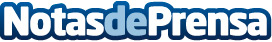 I.A. Biomarkers, la novedosa solución a las molestias originadas por alimentosEl 20% de la población española presenta una reacción adversa a algún tipo de alimento, según estudios de la Sociedad Española de Endocrinología y NutriciónDatos de contacto:Beatriz Justamante664345129Nota de prensa publicada en: https://www.notasdeprensa.es/i-a-biomarkers-la-novedosa-solucion-a-las Categorias: Medicina Nutrición Gastronomía http://www.notasdeprensa.es